проект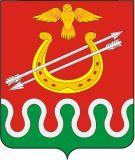 Администрация Боготольского районаКрасноярского краяПОСТАНОВЛЕНИЕг. Боготол «    »              2023 года						                  №       - пО внесении изменений в постановление администрации Боготольского района от 28.08.2013 №635-п «Об утверждении административного регламента предоставления муниципальной услуги «Выдача разрешений на ввод объектов в эксплуатацию в соответствии с законодательством о градостроительной деятельности»В соответствии со статьей 51.1 Градостроительного кодекса Российской Федерации (в ред. Федеральных законов от 19.12.2022 № 541-ФЗ, от 29.12.2022 № 612-ФЗ, от 13.06.2023 № 240-ФЗ), Федеральным законом от 06.10.2003 № 131-ФЗ «Об общих принципах организации местного самоуправления в Российской Федерации», руководствуясь Уставом Боготольского  района, ПОСТАНОВЛЯЮ:  Внести в постановление от 28.08.2013 №635-п «Об утверждении административного регламента предоставления муниципальной услуги «Выдача разрешений на ввод объектов в эксплуатацию в соответствии с законодательством о градостроительной деятельности» следующие изменения:1.1. Приложение к Постановлению изложить в новой редакции согласно приложению к настоящему постановлению2. Опубликовать настоящее постановление в периодическом печатном издании «Официальный вестник Боготольского района» и разместить на официальном сайте Боготольского района в сети Интернет www.bogotol-r.ru.3. Контроль над исполнением постановления возложить на заместителя Главы Боготольского района по оперативным вопросам А.В. Безрядина.4. Настоящее постановление вступает в силу после его официального опубликования.Глава Боготольского района                                                                  Н.В. БакуневичПриложениек Постановлению администрации Боготольского районаот __________ № ______-пАдминистративный регламентпредоставления муниципальной услуги «Выдача разрешений на ввод объектов в эксплуатацию в соответствии с законодательством о градостроительной деятельности»Общие положенияПредмет регулирования Административного регламента1.1. Административный регламент предоставления муниципальной услуги «Выдача разрешений на ввод объектов в эксплуатацию в соответствии с законодательством о градостроительной деятельности» разработан в целях повышения качества и доступности предоставления муниципальной услуги, определяет стандарт, сроки и последовательность действий (административных процедур) при осуществлении уполномоченными в соответствии со статьей 55 Градостроительного кодекса Российской Федерации на выдачу разрешений на ввод объекта в эксплуатацию органы местного самоуправления полномочия по выдаче разрешения на ввод объекта в эксплуатацию. Настоящий Административный регламент регулирует отношения, возникающие в связи с предоставлением муниципальной услуги «Выдача разрешений на ввод объектов в эксплуатацию в соответствии с законодательством о градостроительной деятельности» (далее – услуга) в соответствии со статьей 55 Градостроительного кодекса Российской Федерации.Круг Заявителей1.2. Заявителями на получение муниципальной услуги являются застройщики (далее – заявитель).1.3. Заявитель вправе обратиться за получением услуги через представителя. Полномочия представителя, выступающего от имени заявителя, подтверждаются доверенностью, оформленной в соответствии с требованиями законодательства Российской Федерации (далее – представитель).Требования к порядку информирования о предоставлении
муниципальной услуги1.4. Информирование о порядке предоставления муниципальной услуги осуществляется:1.4.1. непосредственно при личном приеме заявителя в отделе капитального строительства и архитектуры администрации Боготольского района (далее - Уполномоченный орган) по адресу: Красноярский край, город Боготол, ул. Комсомольская 2, каб. 11 (Приёмные дни: понедельник - пятница. График работы: с 8-00 час. до 17-00 час, (обеденный перерыв с 12-00 до 13-00 час.)1.4.2. 	по номеру телефона в Уполномоченном органе 8(39157) 2-57-63;письменно, в том числе посредством электронной почты, факсимильной связи;1.4.4. посредством размещения в открытой и доступной форме информации:в федеральной государственной информационной системе «Единый портал государственных и муниципальных услуг (функций)» (https://www.gosuslugi.ru/) (далее - ЕПГУ);в государственной региональной информационной системе Красноярского края «Региональный портал государственных и муниципальных услуг» (www.gosuslugi.krskstate.ru) (далее - РПГУ);на официальном сайте Уполномоченного органа www.bogotol-r.ru;1.4.5. посредством размещения информации на информационных стендах Уполномоченного органа.Информирование осуществляется по вопросам касающимся:способов подачи заявления о предоставлении муниципальной услуги;адресов Уполномоченного органа, обращение в которые необходимо для предоставления муниципальной услуги;справочной информации о работе Уполномоченного органа;документов, необходимых для предоставления муниципальной услуги и услуг, которые являются необходимыми и обязательными для предоставления муниципальной услуги;порядка и сроков предоставления муниципальной услуги;порядка получения сведений о ходе рассмотрения заявления о предоставлении муниципальной услуги и о результатах предоставления муниципальной услуги;по вопросам предоставления услуг, которые являются необходимыми и обязательными для предоставления муниципальной услуги;порядка досудебного (внесудебного) обжалования действий (бездействия) должностных лиц, и принимаемых ими решений при предоставлении муниципальной услуги.Получение информации по вопросам предоставления муниципальной услуги и услуг, которые являются необходимыми и обязательными для предоставления муниципальной услуги осуществляется бесплатно.1.6. При устном обращении заявителя (лично или по телефону) должностное лицо Уполномоченного органа, осуществляющий консультирование, подробно и в вежливой (корректной) форме информирует обратившихся по интересующим вопросам.Ответ на телефонный звонок должен начинаться с информации о наименовании органа, в который позвонил заявитель, фамилии, имени, отчества (последнее - при наличии) и должности специалиста, принявшего телефонный звонок.Если должностное лицо Уполномоченного органа не может самостоятельно дать ответ, телефонный звонок должен быть переадресован (переведен) на другое должностное лицо или же обратившемуся лицу должен быть сообщен телефонный номер, по которому можно будет получить необходимую информациюЕсли подготовка ответа требует продолжительного времени, он предлагает заявителю один из следующих вариантов дальнейших действий:изложить обращение в письменной форме;назначить другое время для консультаций.Должностное лицо Уполномоченного органа не вправе осуществлять информирование, выходящее за рамки стандартных процедур и условий предоставления муниципальной услуги, и влияющее прямо или косвенно на принимаемое решение.Продолжительность информирования по телефону не должна превышать 10 минут.Информирование осуществляется в соответствии с графиком приема граждан.1.7. По письменному обращению должностное лицо Уполномоченного органа, ответственное за предоставление муниципальной услуги, подробно в письменной форме разъясняет гражданину сведения по вопросам, указанным в пункте 1.4. настоящего Административного регламента в порядке, установленном Федеральным законом от 02.05.2006 № 59-ФЗ «О порядке рассмотрения обращений граждан Российской Федерации».На ЕПГУ размещаются сведения, предусмотренные Положением о федеральной государственной информационной системе «Федеральный реестр государственных и муниципальных услуг (функций)», утвержденным постановлением Правительства Российской Федерации от 24.10.2011 № 861.Доступ к информации о сроках и порядке предоставления муниципальной услуги осуществляется без выполнения заявителем каких-либо требований, в том числе без использования программного обеспечения, установка которого на технические средства заявителя требует заключения лицензионного или иного соглашения с правообладателем программного обеспечения, предусматривающего взимание платы, регистрацию или авторизацию заявителя или предоставление им персональных данных.На официальном сайте Уполномоченного органа, на стендах в местах предоставления муниципальной услуги и услуг, которые являются необходимыми и обязательными для предоставления муниципальной услуги размещается следующая справочная информация:о месте нахождения и графике работы Уполномоченного органа и их структурных подразделений, ответственных за предоставление муниципальной услуги;справочные телефоны структурных подразделений Уполномоченного органа, ответственных за предоставление муниципальной услуги, в том числе номер телефона-автоинформатора (при наличии);адрес официального сайта, а также электронной почты и (или) формы обратной связи Уполномоченного органа в сети «Интернет».В залах ожидания Уполномоченного органа размещаются нормативные правовые акты, регулирующие порядок предоставления муниципальной услуги, в том числе Административный регламент, которые по требованию заявителя предоставляются ему для ознакомления.Информация о ходе рассмотрения заявления о предоставлении муниципальной услуги и о результатах предоставления муниципальной услуги может быть получена заявителем (его представителем) в личном кабинете на ЕПГУ, а также  в Уполномоченном органе при обращении заявителя лично, по телефону посредством электронной почты.Стандарт предоставления муниципальной услугиНаименование муниципальной услуги2.1. Муниципальная услуга «Выдача разрешений на ввод объектов в эксплуатацию в соответствии с законодательством о градостроительной деятельности». Наименование органа местного самоуправления (организации),  предоставляющего муниципальную услугу2.2.  Муниципальная услуга предоставляется Уполномоченным органом.При предоставлении муниципальной услуги Уполномоченный орган взаимодействует с:Боготольским отделом Управления Федеральной службы государственной регистрации, кадастра и картографии по Красноярскому краю (далее по тексту – Управление Росреестра).Место нахождения: 660060, г. Боготол, ул. Кирова, 14А.Режим работы: понедельник - пятница с 08.00 до 16.00.Телефон специалистов: 8 (39157) 23208.- Службой строительного надзора и жилищного контроля Красноярского края (далее по тексту – Служба строительного надзора).Место нахождения: . Красноярск, ул. Парижской Коммуны, 33.Режим работы: понедельник – пятница с 9.00 до 18.00.Телефон специалистов 8 (391) 212 46 31.- Управлением Ростехнадзора по Красноярскому краю (далее по тексту – Управление Ростехнадзора).Место нахождения: . Красноярск, ул. Мира, 36.Режим работы: понедельник – пятница с 9.00 до 18.00.Телефон специалистов 8 (391) 227 53 38.- Краевым государственным бюджетным учреждением «Многофункциональный центр предоставления государственных и муниципальных услуг» (далее по тексту – КГБУ «МФЦ»). 2.4. При предоставлении муниципальной услуги Уполномоченному органу запрещается требовать от заявителя осуществления действий, в том числе согласований, необходимых для получения муниципальной услуги и связанных с обращением в иные государственные органы и организации, за исключением получения услуг, включенных в перечень услуг, которые являются необходимыми и обязательными для предоставления муниципальных услуг, утвержденный решением Боготольского районного Совета депутатов.Описание результата предоставления муниципальной услуги2.5. Результатом предоставления муниципальной услуги являются: - разрешение на ввод объекта в эксплуатацию (в том числе на отдельные этапы строительства, реконструкции объекта капитального строительства) по форме, согласно Приложению № 6 к настоящему Административному регламенту;- решение об отказе в выдаче разрешения на ввод объекта в эксплуатацию при наличии оснований, указанных в пункте 2.14 настоящего Административного регламента по форме, согласно Приложению № 8 к настоящему Административному регламенту;- решение об отказе во внесении изменений в разрешение на ввод объекта в эксплуатацию по форме, согласно Приложению № 9 к настоящему Административному регламенту;- решение об отказе во внесении исправлений в разрешение на ввод объекта в эксплуатацию по форме, согласно Приложению № 10 к настоящему Административному регламенту.Срок предоставления муниципальной услуги, в том числе с учетом
необходимости обращения в организации, участвующие в предоставлении
муниципальной услуги, срок приостановления предоставления
муниципальной услуги, срок выдачи (направления) документов, являющихся результатом предоставления муниципальной услуги2.6. Срок предоставления услуги составляет не более пяти рабочих дней со дня поступления заявления о выдаче разрешения на ввод объекта в эксплуатацию, заявления о внесении изменений в Уполномоченный орган.Заявление о выдаче разрешения на ввод объекта в эксплуатацию, заявление о внесении изменений считается поступившим в Уполномоченный орган со дня его регистрации.
           2.6.1. В случае, если после выдачи разрешения на ввод объекта капитального строительства в эксплуатацию в связи с приостановлением осуществления государственного кадастрового учета и (или) государственной регистрации прав (отказом в осуществлении государственного кадастрового учета и (или) государственной регистрации прав) для устранения причин такого приостановления (отказа) был подготовлен технический план объекта капитального строительства, содержание которого требует внесения изменений в выданное разрешение на ввод объекта капитального строительства в эксплуатацию, застройщик вправе обратиться в Уполномоченный орган с заявлением о внесении изменений в данное разрешение.2.6.2. Обязательным приложением к указанному в пункте 2.6.1.  регламента  заявлению является технический план объекта капитального строительства. Застройщик также представляет иные документы, предусмотренные пунктом 2.6.  регламента, если в такие документы внесены изменения в связи с подготовкой технического плана объекта капитального строительства в соответствии с пунктом 2.4.1.  административного регламента.2.6.3. В срок не более чем пять рабочих дней со дня получения заявления застройщика о внесении изменений в разрешение на ввод объекта капитального строительства в эксплуатацию Уполномоченный орган принимает решение о внесении изменений в разрешение на ввод объекта в эксплуатацию или об отказе во внесении изменений в данное разрешение с указанием причин отказа.Нормативные правовые акты, регулирующие предоставление
муниципальной услуги2.7. Перечень нормативных правовых актов, регулирующих предоставление муниципальной услуги размещен в федеральной государственной системе «Федеральный реестр государственных и муниципальных услуг (функций)», в соответствующих разделах на ЕПГУ и (или) РПГУ:- Градостроительный кодекс Российской Федерации;- Федеральный закон от 29.12.2004 № 191-ФЗ «О введении в действие Градостроительного кодекса Российской Федерации»;- Приказ Минстроя России от 19.02.2015 № 117/пр «Об утверждении формы разрешения на строительство и формы разрешения на ввод объекта в эксплуатацию; - Устав Боготольского района;- Решение Боготольского районного Совета депутатов «О принятии Боготольским районом к осуществлению части полномочий сельсоветов в его составе».Исчерпывающий перечень документов и сведений, необходимых
в соответствии с нормативными правовыми актами для предоставления
муниципальной услуги и услуг, которые являются необходимыми
и обязательными для предоставления муниципальной услуги, подлежащих
представлению заявителем, способы их получения заявителем,
в том числе в электронной форме, порядок их представления2.8. Для получения муниципальной услуги заявитель представляет:1) заявление о выдаче разрешения на ввод объекта в эксплуатацию, заявление о внесении изменений, составленное по форме согласно Приложению № 2 к настоящему Административному регламенту;2) правоустанавливающие документы на земельный участок, в том числе соглашение об установлении сервитута, решение об установлении публичного сервитута;3) разрешение на строительство;4) акт о подключении (технологическом присоединении) построенного, реконструированного объекта капитального строительства к сетям инженерно-технического обеспечения (в случае, если такое подключение (технологическое присоединение) этого объекта предусмотрено проектной документацией);5) схема, отображающая расположение построенного, реконструированного объекта капитального строительства, расположение сетей инженерно-технического обеспечения в границах земельного участка и планировочную организацию земельного участка и подписанная лицом, осуществляющим строительство (лицом, осуществляющим строительство, и застройщиком или техническим заказчиком в случае осуществления строительства, реконструкции на основании договора строительного подряда), за исключением случаев строительства, реконструкции линейного объекта;6) заключение органа государственного строительного надзора (в случае, если предусмотрено осуществление государственного строительного надзора в соответствии с частью 1 статьи 54 Градостроительного Кодекса Российской Федерации) о соответствии построенного, реконструированного объекта капитального строительства указанным в пункте 1 части 5 статьи 49 Градостроительного Кодекса Российской Федерации требованиям проектной документации (в том числе с учетом изменений, внесенных в рабочую документацию и являющихся в соответствии с частью 1.3 статьи 52 Градостроительного Кодекса Российской Федерации частью такой проектной документации), заключение уполномоченного на осуществление федерального государственного экологического надзора федерального органа исполнительной власти (далее - орган федерального государственного экологического надзора), выдаваемое в случаях, предусмотренных частью 5 статьи 54 Градостроительного Кодекса Российской Федерации;7) акт приемки выполненных работ по сохранению объекта культурного наследия, утвержденный соответствующим органом охраны объектов культурного наследия, определенным Федеральным законом от 25.06.2002 № 73-ФЗ «Об объектах культурного наследия (памятниках истории и культуры) народов Российской Федерации», при проведении реставрации, консервации, ремонта этого объекта и его приспособления для современного использования;8) технический план объекта капитального строительства, подготовленный в соответствии с Федеральным законом от 13.07.2015 № 218-ФЗ «О государственной регистрации недвижимости».Указанные в подпункте 6 настоящего пункта документы и заключение должны содержать информацию о нормативных значениях показателей, включенных в состав требований энергетической эффективности объекта капитального строительства, и о фактических значениях таких показателей, определенных в отношении построенного, реконструированного объекта капитального строительства в результате проведенных исследований, замеров, экспертиз, испытаний, а также иную информацию, на основе которой устанавливается соответствие такого объекта требованиям энергетической эффективности и требованиям его оснащенности приборами учета используемых энергетических ресурсов. При строительстве, реконструкции многоквартирного дома заключение органа государственного строительного надзора также должно содержать информацию о классе энергетической эффективности многоквартирного дома, определяемом в соответствии с законодательством об энергосбережении и о повышении энергетической эффективности.9) Иные документы, необходимые для получения разрешения на ввод объекта в эксплуатацию, в целях получения в полном объеме сведений, необходимых для постановки объекта капитального строительства на государственный учет устанавливаются Правительством Российской Федерации.Исчерпывающий перечень документов и сведений, необходимых в
соответствии с нормативными правовыми актами для предоставления
муниципальной услуги, которые находятся в распоряжении государственных органов, органов местного самоуправления и иных органов, участвующих в предоставлении государственных или муниципальных услуг2.9. Документы (их копии или сведения, содержащиеся в них), указанные в подпунктах 2, 3 и 6 пункта 2.8 настоящего регламента, запрашиваются Уполномоченным органом в государственных органах, органах местного самоуправления и подведомственных государственным органам или органам местного самоуправления организациях, в распоряжении которых находятся указанные документы, если застройщик не представил указанные документы самостоятельно.2.10. Документы, указанные в подпунктах 1, 4 и 5 пункта 2.8 направляются заявителем самостоятельно, если указанные документы (их копии или сведения, содержащиеся в них) отсутствуют в распоряжении органов государственной власти, органов местного самоуправления либо подведомственных государственным органам или органам местного самоуправления организаций. Если документы, указанные в настоящей части, находятся в распоряжении органов государственной власти, органов местного самоуправления либо подведомственных государственным органам или органам местного самоуправления организаций, такие документы запрашиваются Уполномоченным органом в органах и организациях, в распоряжении которых находятся указанные документы, если застройщик не представил указанные документы самостоятельно.2.11. По межведомственным запросам документы (их копии или сведения, содержащиеся в них), предусмотренные пунктом 2.8 настоящего регламента, предоставляются государственными органами, органами местного самоуправления и подведомственными государственным органам или органам местного самоуправления организациями, в распоряжении которых находятся эти документы, в срок не позднее трех рабочих дней со дня получения соответствующего межведомственного запроса.2.12. Непредставление заявителем указанных документов не является основанием для отказа в предоставлении услуги.При предоставлении муниципальной услуги разрешается требовать от заявителя только указанные в пункте 2.8 настоящего регламента документы. При предоставлении муниципальной услуги запрещается требовать от заявителя: - представления документов и информации или осуществления действий, представление или осуществление которых не предусмотрено нормативными правовыми актами, регулирующими отношения, возникающие в связи с предоставлением муниципальной услуги и настоящим Административным регламентом;- представления документов и информации, которые в соответствии с нормативными правовыми актами Российской Федерации, нормативными правовыми актами субъектов Российской Федерации и муниципальными правовыми актами находятся в распоряжении государственных органов, органов местного самоуправления, предоставляющих муниципальную услугу и (или) подведомственных органам местного самоуправления организаций, участвующих в предоставлении муниципальных услуг, за исключением документов, указанных в части 6 статьи 7 Федерального закона от 27.07.2010 № 210-ФЗ;-   представления   документов   и  информации,  отсутствие  и  (или)  недостоверность  которых  не  указывались  при  первоначальном  отказе  в приеме  документов,  необходимых  для  предоставления  муниципальной   услуги,   либо   в   предоставлении   муниципальной услуги, за исключением следующих случаев: а)   изменение   требований  нормативных  правовых  актов,  касающихся предоставления    муниципальной   услуги,   после  первоначальной  подачи  заявления  о  предоставлении  муниципальной услуги;б)  наличие  ошибок  в  заявлении о предоставлении муниципальной    услуги   и   документах,   поданных   заявителем   после первоначального    отказа    в   приеме   документов,   необходимых   для предоставления   муниципальной   услуги,  либо  в предоставлении  муниципальной услуги и не включенных в представленный ранее комплект документов;в)  истечение срока действия документов или изменение информации после первоначального отказа в приеме документов, необходимых для предоставления муниципальной услуги, либо в предоставлении муниципальной услуги;г) выявление документально подтвержденного факта (признаков) ошибочного или противоправного действия (бездействия) должностного лица органа, предоставляющего муниципальную услугу, муниципального  служащего,   работника многофункционального центра, при  первоначальном отказе  в  приеме документов, необходимых  для предоставления муниципальной услуги, либо  в  предоставлении муниципальной услуги, о чем в письменном   виде   за  подписью  руководителя  органа,  предоставляющего муниципальную  услугу,   руководителя  многофункционального центра при первоначальном отказе в приеме    документов, необходимых для предоставления муниципальной услуги,  уведомляется заявитель, а также приносятся извинения за доставленные  неудобства. Исчерпывающий перечень оснований для отказа в приеме документов, необходимых для предоставления муниципальной услуги2.13. Основаниями для отказа в приеме к рассмотрению документов, необходимых для предоставления муниципальной услуги, являются:1) заявление о выдаче разрешения на ввод объекта в эксплуатацию, заявление о внесении изменений представлено в орган государственной власти, орган местного самоуправления или организацию, в полномочия которых не входит предоставление услуги;2) неполное заполнение полей в форме заявления о выдаче разрешения на ввод объекта в эксплуатацию, заявления о внесении изменений, в том числе в интерактивной форме заявления на Едином портале, региональном портале;3) отсутствие документов, предусмотренных пунктом 2.8 настоящего Административного регламента;4) представленные документы содержат подчистки и исправления текста;5) представленные в электронной форме документы содержат повреждения, наличие которых не позволяет в полном объеме получить информацию и сведения, содержащиеся в документах;6) заявление о выдаче разрешения на ввод объекта в эксплуатацию, заявление о внесении изменений и документы, указанные в подпунктах 2 – 9 пункта 2.8 настоящего Административного регламента, представлены в электронной форме с нарушением требований, установленных пунктами 2.24 – 2.25 настоящего Административного регламента;Исчерпывающий перечень оснований для приостановления или отказа в предоставлении муниципальной услуги2.14. Основанием для отказа в выдаче разрешения на ввод объекта в эксплуатацию, во внесении изменений в разрешение на ввод объекта капитального строительства в эксплуатацию является:1) отсутствие документов, предусмотренных пунктом 2.8 настоящего Административного регламента или отсутствие правоустанавливающего документа на земельный участок в случае, если в Едином государственном реестре прав на недвижимое имущество и сделок с ним не содержатся сведения о правоустанавливающих документах на земельный участок;2) несоответствие объекта капитального строительства требованиям к строительству, реконструкции объекта капитального строительства, установленным на дату выдачи представленного для получения разрешения на строительство градостроительного плана земельного участка, или в случае строительства, реконструкции, капитального ремонта линейного объекта требованиям проекта планировки территории и проекта межевания территории (за исключением случаев, при которых для строительства, реконструкции линейного объекта не требуется подготовка документации по планировке территории), требованиям, установленным проектом планировки территории, в случае выдачи разрешения на ввод в эксплуатацию линейного объекта, для размещения которого не требуется образование земельного участка;3) несоответствие объекта капитального строительства требованиям, установленным в разрешении на строительство, за исключением случаев изменения площади объекта капитального строительства в соответствии с частью 6.2 статьи 55 Градостроительного кодекса Российской Федерации;4) несоответствие параметров построенного, реконструированного объекта капитального строительства проектной документации, за исключением случаев изменения площади объекта капитального строительства в соответствии с частью 6.2 статьи 55 Градостроительного кодекса Российской Федерации. Данное основание не применяется в отношении объектов индивидуального жилищного строительства;5)  несоответствие объекта капитального строительства разрешенному использованию земельного участка и (или) ограничениям, установленным в соответствии с земельным и иным законодательством Российской Федерации на дату выдачи разрешения на ввод объекта в эксплуатацию, за исключением случаев, если указанные ограничения предусмотрены решением об установлении или изменении зоны с особыми условиями использования территории, принятым в случаях, предусмотренных пунктом 9 части 7 статьи 51 Градостроительного кодекса Российской Федерации, и строящийся, реконструируемый объект капитального строительства, в связи с размещением которого установлена или изменена зона с особыми условиями использования территории, не введен в эксплуатацию.Перечень услуг, которые являются необходимыми и обязательными для предоставления муниципальной услуги, в том числе сведения о документе (документах), выдаваемом (выдаваемых) организациями, участвующими в предоставлении муниципальной услуги2.15. Перечень услуг, которые являются необходимыми и обязательными для предоставления муниципальной услуги:1) подготовка акта приемки объекта капитального строительства (в случае осуществления строительства, реконструкции, капитального ремонта на основании договора);2) подготовка документа, подтверждающего соответствие построенного, реконструированного объекта капитального строительства требованиям технических регламентов и подписанный лицом, осуществляющим строительство;3) подготовка документа, подтверждающего соответствие параметров построенного, реконструированного объекта капитального строительства проектной документации, в том числе требованиям энергетической эффективности и требованиям оснащенности объекта капитального строительства приборами учета используемых энергетических ресурсов, и подписанный лицом, осуществляющим строительство (лицом, осуществляющим строительство, и застройщиком или техническим заказчиком в случае осуществления строительства, реконструкции на основании договора, а также лицом, осуществляющим строительный контроль, в случае осуществления строительного контроля на основании договора), за исключением случаев осуществления строительства, реконструкции объектов индивидуального жилищного строительства.4) подготовка документов, подтверждающих соответствие построенного, реконструированного объекта капитального строительства техническим условиям и подписанные представителями организаций, осуществляющих эксплуатацию сетей инженерно-технического обеспечения (при их наличии);5) подготовка схемы, отображающей расположение построенного, реконструированного объекта капитального строительства, расположение сетей инженерно-технического обеспечения в границах земельного участка и планировочную организацию земельного участка и подписанная лицом, осуществляющим строительство (лицом, осуществляющим строительство, и застройщиком или техническим заказчиком в случае осуществления строительства, реконструкции на основании договора), за исключением случаев строительства, реконструкции линейного объекта;6) подготовка документа, подтверждающего заключение договора обязательного страхования гражданской ответственности владельца опасного объекта за причинение вреда в результате аварии на опасном объекте в соответствии с законодательством Российской Федерации об обязательном страховании гражданской ответственности владельца опасного объекта за причинение вреда в результате аварии на опасном объекте.7) проведение кадастровых работ в целях выдачи межевого плана, технического плана, акта обследования.Порядок, размер и основания взимания государственной пошлины                       или иной оплаты, взимаемой за предоставление муниципальной услуги2.16. Предоставление муниципальной услуги осуществляется без взимания платы.Порядок, размер и основания взимания платы за предоставление услуг,
которые являются необходимыми и обязательными для предоставления
муниципальной услуги, включая информацию о методике расчета размера
такой платы2.17. Услуги необходимые и обязательные для предоставления муниципальной услуги предоставляются как за плату, так и без взимания платы, на основании положений действующего законодательства.Максимальный срок ожидания в очереди при подаче запроса
о предоставлении муниципальной услуги и при получении результата
предоставления муниципальной услуги2.18. Максимальный срок ожидания в очереди при подаче запроса о предоставлении муниципальной услуги составляет не более 30 минут и при получении результата предоставления муниципальной услуги в Уполномоченном органе составляет не более 20 минут. Срок и порядок регистрации запроса заявителя о предоставлении муниципальной услуги, в том числе в электронной форме2.19. Срок регистрации заявления о предоставлении муниципальной услуги подлежит регистрации в Уполномоченном органе в течение 1 рабочего дня со дня получения заявления и документов, необходимых для предоставления муниципальной услуги.В случае наличия оснований для отказа в приеме документов, необходимых для предоставления муниципальной услуги, указанных в пункте 2.8 настоящего Административного регламента, Уполномоченный орган не позднее следующего за днем поступления заявления и документов, необходимых для предоставления муниципальной услуги, рабочего дня, направляет Заявителю либо его представителю решение об отказе в приеме документов, необходимых для предоставления муниципальной услуги по форме, приведенной в Приложении № 7 к настоящему Административному регламенту.Требования к помещениям, в которых предоставляется
муниципальная услуга2.20. Местоположение административных зданий, в которых осуществляется прием заявлений и документов, необходимых для предоставления муниципальной услуги, а также выдача результатов предоставления муниципальной услуги, должно обеспечивать удобство для граждан с точки зрения пешеходной доступности от остановок общественного транспорта.В случае, если имеется возможность организации стоянки (парковки) возле здания (строения), в котором размещено помещение приема и выдачи документов, организовывается стоянка (парковка) для личного автомобильного транспорта заявителей. За пользование стоянкой (парковкой) с заявителей плата не взимается.Для парковки специальных автотранспортных средств инвалидов на стоянке (парковке) выделяется не менее 10% мест (но не менее одного места) для бесплатной парковки транспортных средств, управляемых инвалидами I, II групп, а также инвалидами III группы в порядке, установленном Правительством Российской Федерации, и транспортных средств, перевозящих таких инвалидов и (или) детей- инвалидов.В целях обеспечения беспрепятственного доступа заявителей, в том числе передвигающихся на инвалидных колясках, вход в здание и помещения, в которых предоставляется муниципальная услуга, оборудуются пандусами, поручнями, тактильными (контрастными) предупреждающими элементами, иными специальными приспособлениями, позволяющими обеспечить беспрепятственный доступ и передвижение инвалидов, в соответствии с законодательством Российской Федерации о социальной защите инвалидов.Центральный вход в здание Уполномоченного органа должен быть оборудован информационной табличкой (вывеской), содержащей информацию: наименование;местонахождение и юридический адрес;режим работы;график приема;номера телефонов для справок.Помещения, в которых предоставляется муниципальная услуга, должны соответствовать санитарно-эпидемиологическим правилам и нормативам.Помещения, в которых предоставляется муниципальная услуга, оснащаются:противопожарной системой и средствами пожаротушения;системой оповещения о возникновении чрезвычайной ситуации;средствами оказания первой медицинской помощи;туалетными комнатами для посетителей.Зал ожидания заявителей оборудуется стульями, скамьями, количество которых определяется исходя из фактической нагрузки и возможностей для их размещения в помещении, а также информационными стендами.Тексты материалов, размещенных на информационном стенде, печатаются удобным для чтения шрифтом, без исправлений, с выделением наиболее важных мест полужирным шрифтом.Места для заполнения заявлений оборудуются стульями, столами (стойками), бланками заявлений, письменными принадлежностями.Места приема заявителей оборудуются информационными табличками (вывесками) с указанием:номера кабинета и наименования отдела;фамилии, имени и отчества (последнее - при наличии), должности ответственного лица за прием документов;графика приема заявителей.Рабочее место каждого ответственного лица за прием документов, должно быть оборудовано персональным компьютером с возможностью доступа к необходимым информационным базам данных, печатающим устройством (принтером) и копирующим устройством.Лицо, ответственное за прием документов, должно иметь настольную табличку с указанием фамилии, имени, отчества (последнее - при наличии) и должности.При предоставлении муниципальной услуги инвалидам обеспечиваются:возможность беспрепятственного доступа к объекту (зданию, помещению), в котором предоставляется муниципальная услуга;возможность самостоятельного передвижения по территории, на которой расположены здания и помещения, в которых предоставляется муниципальная услуга, а также входа в такие объекты и выхода из них, посадки в транспортное средство и высадки из него, в том числе с использование кресла-коляски;сопровождение инвалидов, имеющих стойкие расстройства функции зрения и самостоятельного передвижения;надлежащее размещение оборудования и носителей информации, необходимых для обеспечения беспрепятственного доступа инвалидов зданиям и помещениям, в которых предоставляется муниципальная услуга, и к муниципальной услуге с учетом ограничений их жизнедеятельности;дублирование необходимой для инвалидов звуковой и зрительной информации, а также надписей, знаков и иной текстовой и графической информации знаками, выполненными рельефно-точечным шрифтом Брайля;допуск сурдопереводчика и тифлосурдопереводчика;допуск собаки-проводника при наличии документа, подтверждающего ее специальное обучение, на объекты (здания, помещения), в которых предоставляются муниципальная услуги;оказание инвалидам помощи в преодолении барьеров, мешающих получению ими государственных и муниципальных услуг наравне с другими лицами.Показатели доступности и качества муниципальной услуги2.21. Показателем, характеризующим доступность муниципальной услуги, является среднее время ожидания при подаче запроса о предоставлении муниципальной услуги и при получении результата предоставления муниципальной услуги.Показателями, характеризующими качество муниципальной услуги, являются: - точность исполнения муниципальной услуги;- профессиональная подготовка сотрудников, осуществляющих предоставление муниципальной услуги;- высокая культура обслуживания заявителей.Количественными показателями качества муниципальной услуги являются:- строгое соблюдение сроков предоставления муниципальной услуги;- количество обоснованных обжалований решений органа, осуществляющего предоставление муниципальной услуги.Иные требования, в том числе учитывающие особенности предоставления муниципальной услуги по экстерриториальному принципу (в случае если муниципальная услуга предоставляется по экстерриториальному принципу) и особенности предоставления муниципальной услуги в электронной форме2.22. Предоставление муниципальной услуги по экстерриториальному принципу осуществляется в части обеспечения возможности подачи заявлений посредством ЕПГУ.2.23. Для получения муниципальной услуги заявителям предоставляется возможность представить заявление о предоставлении муниципальной услуги и документы (содержащиеся в них сведения), необходимые для предоставления муниципальной услуги, в форме электронного документа:- через Единый портал государственных и муниципальных услуг (http://www.gosuslugi.ru) путем заполнения специальной интерактивной формы (с предоставлением возможности автоматической идентификации (нумерации) обращений; использования личного кабинета для обеспечения однозначной и конфиденциальной доставки промежуточных сообщений и ответа заявителю в электронном виде);через официальный сайт Боготольского района в информационно-телекоммуникационной сети Интернет www.bogotol-r.ru.Заявителям обеспечивается возможность получения информации о предоставляемой муниципальной услуге на официальном сайте Боготольского района и на Едином портале государственных и муниципальных услуг (функций).Для заявителей обеспечивается возможность осуществлять с использованием Единого портала государственных и муниципальных услуг получение сведений о ходе выполнения запроса о предоставлении муниципальной услуги.Для заявителей существует возможность получения муниципальной услуги в многофункциональном центре предоставления государственных и муниципальных услуг.2.24. Документы, прилагаемые заявителем к заявлению о выдаче разрешения на ввод объекта в эксплуатацию, заявлению о внесении изменений, представляемые в электронной форме, направляются в следующих форматах:а) xml - для документов, в отношении которых утверждены формы и требования по формированию электронных документов в виде файлов в формате xml;б) doc, docx, odt - для документов с текстовым содержанием, не включающим формулы (за исключением документов, указанных в подпункте "в" настоящего пункта);в) xls, xlsx, ods - для документов, содержащих расчеты;г) pdf, jpg, jpeg, png, bmp, tiff - для документов с текстовым содержанием, в том числе включающих формулы и (или) графические изображения (за исключением документов, указанных в подпункте "в" настоящего пункта), а также документов с графическим содержанием;д) zip, rar – для сжатых документов в один файл;е) sig – для открепленной усиленной квалифицированной электронной подписи.2.25. В случае, если оригиналы документов, прилагаемых к заявлению о выдаче разрешения на ввод объекта в эксплуатацию, заявлению о внесении изменений выданы и подписаны уполномоченным органом на бумажном носителе, допускается формирование таких документов, представляемых в электронной форме,  путем сканирования непосредственно с оригинала документа (использование копий не допускается), которое осуществляется с сохранением ориентации оригинала документа в разрешении 300-500 dpi (масштаб 1:1) и всех аутентичных признаков подлинности (графической подписи лица, печати, углового штампа бланка), с использованием следующих режимов:"черно-белый" (при отсутствии в документе графических изображений и (или) цветного текста);"оттенки серого" (при наличии в документе графических изображений, отличных от цветного графического изображения);"цветной" или "режим полной цветопередачи" (при наличии в документе цветных графических изображений либо цветного текста).Количество файлов должно соответствовать количеству документов, каждый из которых содержит текстовую и (или) графическую информацию.2.26. Документы, прилагаемые заявителем к заявлению о выдаче разрешения на ввод объекта в эксплуатацию, заявлению о внесении изменений, представляемые в электронной форме, должны обеспечивать:возможность идентифицировать документ и количество листов в документе;возможность поиска по текстовому содержанию документа и возможность копирования текста (за исключением случаев, когда текст является частью графического изображения);содержать оглавление, соответствующее их смыслу и содержанию (для документов, содержащих структурированные по частям, главам, разделам (подразделам) данные) и закладки, обеспечивающие переходы по оглавлению и (или) к содержащимся в тексте рисункам и таблицам.Документы, подлежащие представлению в форматах xls, xlsx или ods, формируются в виде отдельного документа, представляемого в электронной форме.Предоставление муниципальной услуги в упреждающем (проактивном) режимеПредоставление муниципальной услуги в упреждающем (проактивном) режиме не осуществляется. 3. Состав, последовательность и сроки выполнения административных процедур (действий), требования к порядку их выполнения, в том числе особенности выполнения административных процедур в электронной формеИсчерпывающий перечень административных процедур3.1. Предоставление муниципальной услуги администрацией Боготольского района включает следующие административные процедуры:- прием и регистрация заявления и прилагаемых документов, предусмотренных пунктом 2.8. настоящего Административного регламента;- рассмотрение заявления и прилагаемых документов; - подготовка и выдача разрешения на ввод объектов в эксплуатацию;- подготовка и выдача отказа в выдаче разрешения на ввод объектов в эксплуатацию.3.2. Прием и регистрация заявления и прилагаемых документов.3.2.1. Заявление и документы, являющиеся основанием для предоставления муниципальной услуги, могут быть поданы заявителем посредством личного обращения или его представителем в  администрацию района или КГБУ «МФЦ» или направлено по почте заказным письмом (бандеролью) с описью вложения.3.2.2. Специалист, принявший заявление передает принятое заявление, уведомление в порядке делопроизводства на его регистрацию в течение 1 рабочего дня.Регистрация заявления с пакетом документов осуществляется в течение 1 рабочего дня.3.2.3. После регистрации заявление поступает для рассмотрения в Уполномоченный орган. 3.2.4. После получения заявления Уполномоченный орган несет персональную ответственность за сохранность документов вплоть до окончания процедуры предоставления муниципальной услуги.3.2.5. Результатом административной процедуры является принятие пакета документов для дальнейшей работы.3.3. Рассмотрение заявления, уведомления и прилагаемых документов.Уполномоченный орган после получения заявления о выдаче разрешения на ввод объектов в эксплуатацию и прилагаемых документов в течение шести дней осуществляет следующие административные действия:3.3.1. Осуществляет проверку наличия безвозмездно переданных в Администрацию Боготольского района сведений о площади, о высоте и количестве этажей планируемого объекта капитального строительства, о сетях инженерно-технического обеспечения, одного экземпляра копии результатов инженерных изысканий и по одному экземпляру копий разделов проектной документации, предусмотренных пунктами «а» - «г» части 3 статьи 51 Градостроительного Кодекса, или одного экземпляра копии схемы планировочной организации земельного участка с обозначением места размещения объекта индивидуального жилищного строительства.3.3.2. Осуществляет проверку наличия представленных в соответствии с пунктом 2.8. настоящего Административного регламента, документов и полноты содержащейся в заявлении информации.3.3.3. Направляет запрос на получение документов (их копий или сведений, содержащиеся в них), указанных в подпунктах 2, 3 и 6 пункта 2.8 настоящего Административного регламента.3.3.4. Порядок получения сведений, предоставляемых организациями, участвующими в предоставлении муниципальной услуги.Сведения в течение одного рабочего дня с момента регистрации заявления запрашиваются Уполномоченным органом в рамках межведомственного информационного взаимодействия с использованием единой системы межведомственного электронного взаимодействия в Управлении Росреестра, в Службе строительного надзора, в Управлении Ростехнадзора путем направления межведомственного запроса о представлении необходимых сведений в форме электронного документа.При отсутствии технической возможности направления межведомственного запроса о представлении сведений с использованием единой системы межведомственного электронного взаимодействия соответствующий межведомственный запрос на бумажном носителе направляется в Управление Росреестра, Служба строительного надзора, в Управлении Ростехнадзора по почте, курьером или по факсу с одновременным его направлением по почте или курьером.В межведомственном запросе о представлении сведений на бумажном носителе указываются сведения, предусмотренные пунктами 1- 8 части 1 статьи 7.2 Федерального закона от 27 июля . N 210-ФЗ.3.3.5. В случае соответствия предоставленных документов требованиям настоящего Административного регламента Уполномоченный орган проводит проверку правильности оформления документов, указанных в пункте 2.8. настоящего Административного регламента, осмотр объекта капитального строительства. В ходе осмотра построенного, реконструированного объекта капитального строительства осуществляется проверка соответствия такого объекта требованиям, установленным в разрешении на строительство, градостроительном плане земельного участка или в случае строительства, реконструкции линейного объекта проекте планировки территории и проекте межевания территории, а также требованиям проектной документации, в том числе требованиям энергетической эффективности и требованиям оснащенности объекта капитального строительства приборами учета используемых энергетических ресурсов, за исключением случаев осуществления строительства, реконструкции объекта индивидуального жилищного строительства. В случае если при строительстве, реконструкции объекта капитального строительства осуществляется государственный строительный надзор, осмотр такого объекта органом, выдавшим разрешение на строительство, не проводится.3.4. Подготовка и выдача разрешения на ввод объекта в эксплуатацию.3.4.1. При наличии представленных в соответствии с пунктами 3.3.1 и 2.8 настоящего Административного регламента документов, полноты содержащейся в заявлении информации и соответствии представленных документов требованиям п. 3.3.5, Уполномоченный орган в течение двух дней готовит разрешение на ввод и передает Главе Боготольского района (лицу, его замещающему). Глава Боготольского района (лицо, его замещающее) в течение одного дня рассматривает, подписывает разрешение на ввод объекта в эксплуатацию. Разрешение на ввод объекта в эксплуатацию заверяется печатью администрации Боготольского района.Регистрация выданных разрешений на ввод объектов в эксплуатацию производится в журнале регистрации разрешений на ввод объектов в эксплуатацию.3.4.2. Выдача разрешения на ввод объекта в эксплуатацию.Разрешение на ввод объекта в эксплуатацию (за исключением линейного объекта) выдается застройщику в случае, если в администрацию Боготольского района передана безвозмездно копия схемы, отображающей расположение построенного, реконструированного объекта капитального строительства, расположение сетей инженерно-технического обеспечения в границах земельного участка и планировочную организацию земельного участка, для размещения такой копии в информационной системе обеспечения градостроительной деятельности.Вручение оригинала разрешения на ввод объекта в эксплуатацию застройщику либо его представителю осуществляется Уполномоченным органом.После выдачи разрешения на ввод объектов в эксплуатацию копии документов, представленных застройщиком для получения разрешения на ввод объектов в эксплуатацию в соответствии с пунктом 2.8 настоящего Административного регламента, остаются в Уполномоченном органе, а подлинники возвращаются застройщику. Из копий документов формируется дело на объект капитального строительства, подлежащее постоянному хранению в архиве Уполномоченного органа.Разрешение на ввод объекта в эксплуатацию выдается в форме электронного документа, подписанного электронной подписью, в случае, если это указано в заявлении о выдаче разрешения на ввод объекта в эксплуатацию. 3.5. Подготовка и выдача отказа в выдаче разрешения на ввод объекта в эксплуатацию. 3.5.1. При отсутствии документов, указанных в п. 3.3.1., не соответствии представленных документов требованиям п. 2.8 настоящего Административного регламента, полноты содержащейся в заявлении информации и не соответствии представленных документов требованиям п. 3.3.5., Уполномоченный орган в течение двух дней готовит:1) отказ в выдаче разрешения на ввод объекта в эксплуатацию;3.5.2. Отказ оформляется письмом, подписывается Главой Боготольского района (далее – Главой района) (лицом, его замещающим), регистрируется в журнале исходящей корреспонденции и направляется посредством почтовой связи заявителю с приложением всех документов, являвшихся приложением к заявлению. Заявитель вправе получить отказ в рассмотрении заявления лично у исполнителя под роспись.3.5.3. Отказ в выдаче разрешения на ввод объекта в эксплуатацию по указанным основаниям не является препятствием для повторной подачи документов. Повторная подача заявления о выдаче разрешения на ввод объекта в эксплуатацию и вынесение по этому заявлению решения при условии устранения причин, повлекших вынесение решения об отказе, осуществляется в порядке, предусмотренном настоящим Административным регламентом.3.6. Блок-схема выдачи разрешений на ввод объекта в эксплуатацию приведена в приложении 1 к настоящему административному регламенту.3.7. Другие положения, характеризующие требования к предоставлению муниципальной услуги.3.7.1. Уполномоченный орган до выдачи разрешения на строительство в течение срока, указанного в пункте 2.4 настоящего регламента, обеспечивает включение сведений о таком разрешении в государственные информационные системы обеспечения градостроительной деятельности субъектов Российской Федерации, за исключением случаев, если документы, необходимые для выдачи разрешения на строительство, содержат сведения, составляющие государственную тайну.3.7.2. В течение трех дней со дня выдачи разрешения на ввод объекта в эксплуатацию Уполномоченный орган направляет копию такого разрешения в Федеральный орган исполнительной власти, уполномоченный на осуществление государственного строительного надзора, в случае, если выдано разрешение на строительство объектов капитального строительства, указанных в пункте 5.1 статьи 6 Градостроительного Кодекса (Управление Ростехнадзора), или в орган исполнительной власти Красноярского края, уполномоченный на осуществление государственного строительного надзора (Службу строительного надзора).3.7.3. Разрешение на ввод объекта в эксплуатацию является основанием для постановки на государственный учет построенного объекта капитального строительства, внесения изменений в документы государственного учета реконструированного объекта капитального строительства.3.7.4.Оформление разрешения на ввод объекта в эксплуатацию.Разрешение на ввод объекта в эксплуатацию оформляется в двух экземплярах (или не более трех экземпляров) по форме, установленной Приказом Минстроя России от 19.02.2015 № 117/пр «Об утверждении формы разрешения на строительство и формы разрешения на ввод объекта в эксплуатацию».В тексте разрешения не допускается каких-либо исправлений и сокращений. Для юридических лиц указывается полное наименование и их место нахождения.Один экземпляр (или не более двух экземпляров) разрешения выдается получателю муниципальной услуги, один экземпляр помещается в дело на объект капитального строительства в архив Уполномоченного органа.         3.7.5. После окончания строительства объекта капитального строительства лицо, осуществляющее строительство, обязано передать застройщику такого объекта результаты инженерных изысканий, проектную документацию, исполнительную документацию.Перечень административных процедур (действий) при предоставлении муниципальной услуги услуг в электронной формеПри предоставлении муниципальной услуги в электронной форме заявителю обеспечиваются:получение информации о порядке и сроках предоставления муниципальной услуги;формирование заявления;прием и регистрация Уполномоченным органом заявления и иных документов, необходимых для предоставления муниципальной услуги;получение результата предоставления муниципальной услуги;получение сведений о ходе рассмотрения заявления;осуществление оценки качества предоставления муниципальной услуги;досудебное (внесудебное) обжалование решений и действий (бездействия) Уполномоченного органа либо действия (бездействие) должностных лиц Уполномоченного органа, предоставляющего муниципальную услугу, либо муниципального служащего.Порядок осуществления административных процедур (действий)
в электронной формеФормирование заявления.Формирование заявления осуществляется посредством заполнения электронной формы заявления на ЕПГУ без необходимости дополнительной подачи заявления в какой-либо иной форме.Форматно-логическая проверка сформированного заявления осуществляется после заполнения заявителем каждого из полей электронной формы заявления. При выявлении некорректно заполненного поля электронной формы заявления заявитель уведомляется о характере выявленной ошибки и порядке ее устранения посредством информационного сообщения непосредственно в электронной форме заявления.При формировании заявления заявителю обеспечивается:возможность копирования и сохранения заявления и иных документов, указанных в пункте 2.8 настоящего Административного регламента, необходимых для предоставления муниципальной услуги;возможность печати на бумажном носителе копии электронной формы заявления;сохранение ранее введенных в электронную форму заявления значений в любой момент по желанию пользователя, в том числе при возникновении ошибок ввода и возврате для повторного ввода значений в электронную форму заявления;заполнение полей электронной формы заявления до начала ввода сведений заявителем с использованием сведений, размещенных в ЕСИА, и сведений, опубликованных на ЕПГУ, в части, касающейся сведений, отсутствующих в ЕСИА;возможность вернуться на любой из этапов заполнения электронной формы заявления без потери ранее введенной информации;возможность доступа заявителя на ЕПГУ к ранее поданным им заявлениям в течение не менее одного года, а также частично сформированных заявлений - в течение не менее 3 месяцев.Сформированное и подписанное заявление и иные документы, необходимые для предоставления муниципальной услуги, направляются в Уполномоченный орган посредством ЕПГУ.3.10. Уполномоченный орган обеспечивает в срок не позднее 1 рабочего дня с момента подачи заявления на ЕПГУ, а в случае его поступления в нерабочий или праздничный день, - в следующий за ним первый рабочий день:прием документов, необходимых для предоставления муниципальной услуги, и направление заявителю электронного сообщения о поступлении заявления;регистрацию заявления и направление заявителю уведомления о регистрации заявления либо об отказе в приеме документов, необходимых для предоставления муниципальной услуги.3.11. Электронное заявление становится доступным для должностного лица Уполномоченного органа, ответственного за прием и регистрацию заявления (далее - ответственное должностное лицо), в государственной информационной системе, используемой Уполномоченным органом для предоставления муниципальной услуги (далее - ГИС).Ответственное должностное лицо:проверяет наличие электронных заявлений, поступивших с ЕПГУ, с периодом не реже 2 раз в день;рассматривает поступившие заявления и приложенные образы документов (документы);производит действия в соответствии с пунктом 3.4 настоящего Административного регламента.Заявителю в качестве результата предоставления муниципальной услуги обеспечивается возможность получения документа:в форме электронного документа, подписанного усиленной квалифицированной электронной подписью уполномоченного должностного лица Уполномоченного органа, направленного заявителю в личный кабинет на ЕПГУ.Получение информации о ходе рассмотрения заявления и о результате предоставления муниципальной услуги производится в личном кабинете на ЕПГУ, при условии авторизации. Заявитель имеет возможность просматривать статус электронного заявления, а также информацию о дальнейших действиях в личном кабинете по собственной инициативе, в любое время.При предоставлении муниципальной услуги в электронной форме заявителю направляется:уведомление о приеме и регистрации заявления и иных документов, необходимых для предоставления муниципальной услуги, содержащее сведения о факте приема заявления и документов, необходимых для предоставления муниципальной услуги, и начале процедуры предоставления муниципальной услуги, а также сведения о дате и времени окончания предоставления муниципальной услуги либо мотивированный отказ в приеме документов, необходимых для предоставления муниципальной услуги;уведомление о принятии положительного решения о предоставлении муниципальной услуги и возможности получить результат предоставления муниципальной услуги либо мотивированный отказ в предоставлении муниципальной услуги.Оценка качества предоставления муниципальной услуги.Оценка качества предоставления муниципальной услуги осуществляется в соответствии с Правилами оценки гражданами эффективности деятельности руководителей территориальных органов федеральных органов исполнительной власти (их структурных подразделений) с учетом качества предоставления ими государственных услуг, а также применения результатов указанной оценки как основания для принятия решений о досрочном прекращении исполнения соответствующими руководителями своих должностных обязанностей, утвержденными постановлением Правительства Российской Федерации от 12 декабря 2012 года № 1284 «Об оценке гражданами эффективности деятельности руководителей территориальных органов федеральных органов исполнительной власти (их структурных подразделений) и территориальных органов государственных внебюджетных фондов (их региональных отделений) с учетом качества предоставления государственных услуг, руководителей МФЦ предоставления государственных и муниципальных услуг с учетом качества организации предоставления государственных и муниципальных услуг, а также о применении результатов указанной оценки как основания для принятия решений о досрочном прекращении исполнения соответствующими руководителями своих должностных обязанностей».Заявителю обеспечивается возможность направления жалобы на решения, действия или бездействие Уполномоченного органа, должностного лица Уполномоченного органа либо муниципального служащего в соответствии со статьей 11.2 Федерального закона № 210 и в порядке, установленном постановлением Правительства Российской Федерации от 20.11.2012  № 1198 «О федеральной государственной информационной системе, обеспечивающей процесс досудебного, (внесудебного) обжалования решений и действий (бездействия), совершенных при предоставлении государственных и муниципальных услуг.Порядок исправления допущенных опечаток и ошибок в выданных
в результате предоставления муниципальной услуги документахВ случае выявления опечаток и ошибок заявитель вправе обратиться в Уполномоченный орган с заявлением с приложением документов, указанных в пункте 2.8. настоящего Административного регламента.Исправление допущенных опечаток и ошибок в выданных в результате предоставления муниципальной услуги документах осуществляется в следующем порядке:Заявитель при обнаружении опечаток и ошибок в документах, выданных в результате предоставления муниципальной услуги, обращается лично в Уполномоченный орган с заявлением о необходимости исправления опечаток и ошибок, в котором содержится указание на их описание.Уполномоченный орган при получении заявления, указанного в пункте 3.16. настоящего подраздела, рассматривает необходимость внесения соответствующих изменений в документы, являющиеся результатом предоставления муниципальной услуги.Уполномоченный орган обеспечивает устранение опечаток и ошибок в документах, являющихся результатом предоставления муниципальной услуги.Срок устранения опечаток и ошибок не должен превышать 3 (трех) рабочих дней с даты регистрации заявления, указанного в пункте 3.16. настоящего подраздела.Формы контроля за исполнением административного регламентаПорядок осуществления текущего контроля за соблюдением
и исполнением ответственными должностными лицами положений
регламента и иных нормативных правовых актов,
устанавливающих требования к предоставлению 
муниципальной услуги, а также принятием ими решений4.1. Текущий контроль за соблюдением последовательности административных действий, определенных административными процедурами по предоставлению муниципальной услуги, осуществляется заместителем главы района, курирующим вопросы строительства. Текущий контроль осуществляется путем проведения проверок соблюдения и исполнения должностными лицами администрации района, осуществляющими предоставление муниципальной услуги, положений настоящего Административного регламента, иных нормативных правовых актов Российской Федерации. Порядок и периодичность осуществления плановых и внеплановых
проверок полноты и качества предоставления муниципальной услуги,
в том числе порядок и формы контроля за полнотой и качеством предоставления муниципальной услуги4.2. Контроль за предоставлением муниципальной услуги проводится Главой района в форме плановых проверок соблюдения и исполнения должностными лицами администрации района, принимающими участие в реализации, положений настоящего Административного регламента, в целях обеспечения проверок выданных разрешений на ввод объектов в эксплуатацию, а также в форме внеплановых проверок в случае обращения заявителей. Контроль за полнотой и качеством предоставления муниципальной услуги включает в себя проведение проверок, выявление и устранение нарушений, рассмотрение обращений заявителей, содержащих жалобы на действия или бездействие должностных лиц Администрации района, принятие решений и подготовку ответов на указанные обращения. По результатам проверок Глава района дает указания по устранению выявленных нарушений и контролирует их исполнение, виновные лица в случае выявления нарушений привлекаются к ответственности в установленном законодательством Российской Федерации порядке.Проверки осуществляются по мере выдачи разрешений на ввод объектов в эксплуатацию. При проверке могут рассматриваться все вопросы, связанные с предоставлением муниципальной услуги, или вопросы, связанные с исполнением той или иной административной процедуры. Требования к порядку и формам контроля за предоставлением
муниципальной услуги, в том числе со стороны граждан,
их объединений и организацийГраждане, их объединения и организации имеют право осуществлять контроль за предоставлением муниципальной услуги путем получения информации о ходе предоставления муниципальной услуги, в том числе о сроках завершения административных процедур (действий).Граждане, их объединения и организации также имеют право:направлять замечания и предложения по улучшению доступности и качества предоставления муниципальной услуги;вносить предложения о мерах по устранению нарушений настоящего Административного регламента.Должностные лица Уполномоченного органа принимают меры к прекращению допущенных нарушений, устраняют причины и условия, способствующие совершению нарушений.Информация о результатах рассмотрения замечаний и предложений граждан, их объединений и организаций доводится до сведения лиц, направивших эти замечания и предложения.5. Досудебный (внесудебный) порядок обжалования решенийи действий (бездействия) органов, осуществляющих государственный контроль (надзор), а также их должностных лиц 5.1. Заявитель может обратиться с жалобой, в том числе в следующих случаях:1) нарушение срока регистрации заявления заявителя о предоставлении муниципальной услуги;2) нарушение срока предоставления муниципальной услуги. В указанном случае досудебное (внесудебное) обжалование заявителем решений и действий (бездействия) многофункционального центра, работника многофункционального центра возможно в случае, если на многофункциональный центр, решения и действия (бездействие) которого обжалуются, возложена функция по предоставлению соответствующих государственных или муниципальных услуг в полном объеме;3) требование у заявителя документов или информации либо осуществления действий, представление или осуществление которых не предусмотрено нормативными правовыми актами Российской Федерации, нормативными правовыми актами субъектов Российской Федерации, муниципальными правовыми актами для предоставления Услуги; 4) отказ в приеме документов, предоставление которых предусмотрено нормативными правовыми актами Российской Федерации, нормативными правовыми актами субъектов Российской Федерации, муниципальными правовыми актами для предоставления муниципальной услуги, у заявителя;5) отказ в предоставлении муниципальной услуги, если основания отказа не предусмотрены федеральными законами и принятыми в соответствии с ними иными нормативными правовыми актами Российской Федерации, нормативными правовыми актами субъектов Российской Федерации, муниципальными правовыми актами;6) затребование с заявителя при предоставлении муниципальной услуги платы, не предусмотренной нормативными правовыми актами Российской Федерации, нормативными правовыми актами субъектов Российской Федерации, муниципальными правовыми актами;7) отказ органа, предоставляющего муниципальную услугу, должностного лица органа, предоставляющего муниципальную услугу, многофункционального центра, его руководителя и (или) работника в исправлении допущенных опечаток и ошибок в выданных в результате предоставления муниципальной услуги документах либо нарушение установленного срока таких исправлений.;8) нарушение срока или порядка выдачи документов по результатам предоставления муниципальной услуги;9) приостановление предоставления муниципальной услуги, если основания приостановления не предусмотрены федеральными законами и принятыми в соответствии с ними иными нормативными правовыми актами Российской Федерации, законами и иными нормативными правовыми актами субъектов Российской Федерации, муниципальными правовыми актами. В указанном случае досудебное (внесудебное) обжалование заявителем решений и действий (бездействия) многофункционального центра, работника многофункционального центра возможно в случае, если на многофункциональный центр, решения и действия (бездействие) которого обжалуются, возложена функция по предоставлению соответствующих государственных или муниципальных услуг в полном объеме в порядке;10) представления   документов   и  информации,  отсутствие  и  (или)  недостоверность  которых  не  указывались  при  первоначальном  отказе  в приеме  документов,  необходимых  для  предоставления  муниципальной   услуги,   либо   в   предоставлении   муниципальной услуги, за исключением следующих случаев: а)   изменение   требований  нормативных  правовых  актов,  касающихся предоставления    муниципальной   услуги,   после  первоначальной  подачи  заявления  о  предоставлении  муниципальной услуги;б)  наличие  ошибок  в  заявлении о предоставлении муниципальной    услуги   и   документах,   поданных   заявителем   после первоначального    отказа    в   приеме   документов,   необходимых   для предоставления   муниципальной   услуги,  либо  в предоставлении  муниципальной услуги и не включенных в представленный ранее комплект документов;в)  истечение срока действия документов или изменение информации после первоначального    отказа    в   приеме   документов,   необходимых   для предоставления   муниципальной   услуги,  либо  в предоставлении муниципальной услуги;г)   выявление   документально   подтвержденного   факта   (признаков) ошибочного  или  противоправного действия (бездействия) должностного лица органа,     предоставляющего     муниципальную     услугу, муниципального    служащего,   работника   многофункционального   центра, при  первоначальном  отказе  в  приеме документов, необходимых  для предоставления муниципальной услуги, либо  в  предоставлении муниципальной услуги, о чем в письменном   виде   за  подписью  руководителя  органа,  предоставляющего муниципальную  услугу,   руководителя  многофункционального  центра  при  первоначальном отказе    в    приеме    документов,   необходимых   для   предоставления муниципальной услуги,  уведомляется  заявитель,  а  также  приносятся  извинения за доставленные  неудобства. 5.2. Жалоба подается в письменной форме на бумажном носителе, в электронной форме в администрацию, многофункциональный центр  предоставляющую муниципальную услугу. Жалобы на решения, принятые должностными лицами администрации, подаются на имя главы Боготольского района. Жалобы на решения и действия (бездействие) работника многофункционального центра подаются руководителю этого многофункционального центра.5.3. Жалоба на решения и действия (бездействие) органа,  предоставляющего муниципальную услугу, должностного лица органа, предоставляющего муниципальную услугу, муниципального служащего, руководителя органа, предоставляющего муниципальную услугу, может быть направлена по почте, через многофункциональный центр, с использованием информационно-телекоммуникационной сети "Интернет", официального сайта органа, предоставляющего муниципальную услугу, единого портала государственных и муниципальных услуг либо регионального портала государственных и муниципальных услуг, а также может быть принята при личном приеме заявителя. Жалоба на решения и действия (бездействие) многофункционального центра, работника многофункционального центра может быть направлена по почте, с использованием информационно-телекоммуникационной сети «Интернет», официального сайта многофункционального центра, единого портала государственных и муниципальных услуг либо регионального портала государственных и муниципальных услуг, а также может быть принята при личном приеме заявителя. 5.4. Жалоба должна содержать:- наименование администрации, предоставляющей муниципальную услугу, фамилию, имя, отчество должностного лица администрации либо муниципального служащего, предоставляющего муниципальную услугу, многофункционального центра, его руководителя и (или) работника  решения и действия (бездействие) которых обжалуются;- фамилию, имя, отчество (последнее - при наличии), сведения о месте жительства заявителя - физического лица, а также номер (номера) контактного телефона, адрес (адреса) электронной почты (при наличии) и почтовый адрес, по которым должен быть направлен ответ заявителю;- сведения об обжалуемых решениях и действиях (бездействии) администрации, предоставляющей муниципальную услугу, должностного лица либо муниципального служащего администрации, многофункционального центра, его руководителя и (или) работника  предоставляющего муниципальную услугу;- доводы, на основании которых заявитель не согласен с решением и действием (бездействием) администрации, предоставляющей муниципальную услугу, должностного лица либо муниципального служащего администрации, многофункционального центра, его руководителя и (или) работника предоставляющего муниципальную услугу. Заявителем могут быть представлены документы (при наличии), подтверждающие доводы заявителя, либо их копии.Письменная жалоба должна быть написана разборчивым почерком, не содержать нецензурных выражений.5.6. Жалоба, поступившая в администрацию, в многофункциональный центр подлежит рассмотрению должностным лицом, наделенным полномочиями по рассмотрению жалоб, в течение пятнадцати рабочих календарный/рабочий дней со дня ее регистрации, а в случае обжалования отказа администрации, предоставляющей муниципальную услугу, должностного лица либо муниципального служащего администрации, многофункционального центра, его руководителя и (или) работника предоставляющего муниципальную услугу, в приеме документов у заявителя либо в исправлении допущенных опечаток и ошибок или в случае обжалования нарушения установленного срока таких исправлений - в течение пяти рабочих календарный/рабочий дней со дня ее регистрации.5.7. Письменные жалобы не рассматриваются в следующих случаях:- в жалобе не указаны фамилия заявителя, направившего обращение, и почтовый адрес, по которому должен быть направлен ответ;- в жалобе содержатся нецензурные либо оскорбительные выражения, угрозы жизни, здоровью и имуществу должностного лица, а также членов его семьи;- текст жалобы не поддается прочтению, о чем сообщается заявителю, направившему жалобу, если его фамилия и почтовый адрес поддаются прочтению, а также сообщается по электронной почте (при наличии такой информации и если указанные данные поддаются прочтению);- жалоба повторяет текст предыдущего обращения, на которое заинтересованному лицу давался письменный ответ по существу, и при этом в жалобе не приводятся новые доводы или обстоятельства. В случае поступления такой жалобы заинтересованному лицу направляется уведомление о ранее данных ответах или копии этих ответов.5.8. По результатам рассмотрения жалобы принимается одно из следующих решений:- жалоба удовлетворяется, в том числе в форме отмены принятого решения, исправления допущенных администрацией, предоставляющей муниципальную услугу, опечаток и ошибок в выданных в результате предоставления муниципальной услуги документах;- в удовлетворении жалобы отказывается.5.8.1. В случае признания жалобы подлежащей удовлетворению в мотивированном ответе о результатах рассмотрения жалобы, направляемому в электронной форме, заявителю, дается информация о действиях, осуществляемых органом, предоставляющим муниципальную услугу, многофункциональным центром, в целях незамедлительного устранения выявленных нарушений при оказании муниципальной услуги, а также приносятся извинения за доставленные неудобства и указывается информация о дальнейших действиях, которые необходимо совершить заявителю в целях получения муниципальной услуги.5.8.2. В случае признания жалобы не подлежащей удовлетворению в мотивированном ответе о результатах рассмотрения жалобы, направляемом в электронной форме, даются аргументированные разъяснения о причинах принятого решения, а также информация о порядке обжалования принятого решения.  5.9. Не позднее дня, следующего за днем принятия решения, указанного в пункте 5.8 настоящего регламента, заявителю в письменной форме и по желанию заявителя в электронной форме направляется мотивированный ответ о результатах рассмотрения жалобы.Блок-схема выдачи разрешений на ввод объектов в эксплуатациюПриложение № 2 к административному регламенту предоставления администрацией Боготольского района муниципальной услуги «Выдача разрешений на ввод объектов в эксплуатацию в соответствии с законодательством о градостроительной деятельности»ФОРМАВ Администрацию Боготольского района Красноярского краяот:  (наименование застройщика (фамилия, имя, отчество(последнее – при наличии), ИНН – для физических лиц, ОГРНИП –
для индивидуальных предпринимателей,полное наименование организации, ИНН, ОГРН – для юридических лиц)(почтовый индекс и адрес,адрес электронной почты (при наличии), телефон)Заявление
о выдаче разрешения на ввод объекта капитального строительства в эксплуатациюПрошу выдать разрешение на ввод в эксплуатацию объекта капитального строительства:(наименование объекта капитального строительства (этапа строительства) в соответствии с проектной документацией,кадастровый номер в отношении учтенного в Едином государственном реестре недвижимости реконструируемого объекта капитального строительства)расположенного по адресу:(указывается адрес объекта капитального строительства, а при отсутствии – указывается местоположение объекта капитального строительства, для линейного объекта – наименования субъектов Российской Федерации и муниципальных образований, на территории которых осуществлялось строительство, реконструкция такого объекта;сведения об адресе либо местонахождении объекта капитального строительства указываются в соответствии с Перечнем элементов планировочной структуры, элементов улично-дорожной сети, элементов объектов адресации, типов зданий (сооружений), помещенийна земельных участках с кадастровыми номерами:  (указываются кадастровые номера земельных участков, в пределах которых расположен объект капитального строительства,
в том числе по результатам его реконструкции или ввода в эксплуатацию очередного этапа строительства. Если реконструкция осуществлялась в отношении участков (частей) линейного объекта, дополнительно указываются кадастровые номера таких участков (частей)Реквизиты (дата, номер) разрешения на строительство:  Орган государственного строительного надзора, утвердивший заключение о соответствии построенного, реконструированного объекта капитального строительства:  Реквизиты (дата, номер) решения органа государственного строительного надзора об утверждении заключения о соответствии построенного, реконструированного объекта капитального строительства: Федеральный орган исполнительной власти, уполномоченный на осуществление федерального государственного экологического надзора:  Реквизиты (дата, номер) решения федерального органа исполнительной власти, уполномоченного на осуществление федерального государственного экологического надзора, об утверждении заключения органа федерального государственного экологического надзора:  Строительство, реконструкция здания, сооружения осуществлялись застройщиком без привлечения средств иных лиц/строительство, реконструкция здания, сооружения осуществлялись с привлечением средств иных лиц.  (ненужное зачеркнуть)Подтверждаю, что строительство, реконструкция здания, сооружения осуществлялись застройщиком без привлечения средств иных лиц и выражаю согласие застройщика на осуществление государственной регистрации права собственности застройщика на построенные, реконструированные здание, сооружение и (или) на все расположенные в таких здании, сооружении помещения, машино-места. Подтверждаю, что строительство, реконструкция здания, сооружения осуществлялись с привлечением средств застройщика и иного лица (иных лиц) и выражаю согласие застройщика и иного лица (иных лиц) на осуществление государственной регистрации права собственности застройщика и (или) указанного лица (указанных лиц) на построенные, реконструированные здание, сооружение и (или) на все расположенные в таких здании, сооружении помещения, машино-места.Сведения об уплате государственной пошлины за осуществление государственной регистрации прав:  (дата и номер платежного документа; сведения о плательщике: фамилия, имя, отчество (последнее – при наличии), данные документа, удостоверяющего личность – для физических лицили полное наименование организации, ОГРН, КПП и ИНН – для юридических лиц)Адрес (адреса) электронной почты для связи с застройщиком, иным лицом (иными лицами) в случае, если строительство или реконструкция здания, сооружения осуществлялись с привлечением средств иных лиц: Прошу подготовить разрешение на ввод объекта капитального строительства в эксплуатацию на бумажном носителе/в форме электронного документа.(ненужное зачеркнуть)Обязуюсь обо всех изменениях, связанных с приведенными в настоящем заявлении сведениями, сообщать в Администрацию Боготольского района Красноярского края.С приложением документов согласно описи.Приложение № 3 к административному регламенту предоставления администрацией Боготольского района муниципальной услуги «Выдача разрешений на ввод объектов в эксплуатацию в соответствии с законодательством о градостроительной деятельности»ФОРМАВ Администрацию Боготольского района Красноярского краяот:  (наименование застройщика (фамилия, имя, отчество(последнее – при наличии), ИНН – для физических лиц, ОГРНИП –
для индивидуальных предпринимателей,полное наименование организации, ИНН, ОГРН – для юридических лиц)(почтовый индекс и адрес,адрес электронной почты (при наличии), телефон)Заявление
о выдаче дубликата разрешения на ввод объекта капитального строительства в эксплуатациюПрошу выдать дубликат разрешения на ввод объекта капитального строительства в эксплуатацию с реквизитами:(указываются номер и дата разрешения на ввод объекта капитального строительства в эксплуатацию)Орган, выдавший разрешение на ввод объекта капитального строительства в эксплуатацию:  Необходимость выдачи дубликата обусловлена следующими обстоятельствами:  Прошу подготовить дубликат на бумажном носителе/в форме электронного документа.  (ненужное зачеркнуть)Приложение № 4 к административному регламенту предоставления администрацией Боготольского района муниципальной услуги «Выдача разрешений на ввод объектов в эксплуатацию в соответствии с законодательством о градостроительной деятельности»ФОРМАВ Администрацию Боготольского района Красноярского краяот:  (наименование застройщика (фамилия, имя, отчество(последнее – при наличии), ИНН – для физических лиц, ОГРНИП –
для индивидуальных предпринимателей,полное наименование организации, ИНН, ОГРН – для юридических лиц)(почтовый индекс и адрес, адрес электронной почты (при наличии), телефонЗаявление
об исправлении допущенных опечаток и ошибок в разрешении на ввод объекта капитального строительства в эксплуатациюПрошу исправить допущенные опечатки и ошибки в разрешении на ввод объекта капитального строительства в эксплуатацию с реквизитами:(указываются номер и дата разрешения на ввод объекта капитального строительства в эксплуатацию)Орган, выдавший разрешение на ввод объекта капитального строительства в эксплуатацию:  Характер допущенных опечаток и ошибок и место расположения:  Прошу подготовить разрешение на ввод объекта капитального строительства в эксплуатацию с исправленными опечатками и ошибками на бумажном носителе/в форме электронного документа.(ненужное зачеркнуть)С приложением документов согласно описи.Приложение № 5 к административному регламенту предоставления администрацией Боготольского района муниципальной услуги «Выдача разрешений на ввод объектов в эксплуатацию в соответствии с законодательством о градостроительной деятельности»ФОРМАВ Администрацию Боготольского района Красноярского краяот:  (наименование застройщика (фамилия, имя, отчество(последнее – при наличии), ИНН – для физических лиц, ОГРНИП –
для индивидуальных предпринимателей,полное наименование организации, ИНН, ОГРН – для юридических лиц)(почтовый индекс и адрес, адрес электронной почты (при наличии), телефонЗаявление
о внесении изменений в разрешение на ввод объекта капитального строительства в эксплуатациюПрошу внести изменения в разрешение на ввод в эксплуатацию объекта капитального строительства:  (наименование объекта капитального строительства (этапа строительства) в соответствии с разрешением на ввод объекта капитального строительства в эксплуатацию,кадастровый номер в отношении учтенного в Едином государственном реестре недвижимости реконструируемого объекта капитального строительства)расположенного по адресу:(указывается адрес объекта капитального строительства, а при отсутствии – указывается местоположение объекта капитального строительства, для линейного объекта – наименования субъектов Российской Федерации и муниципальных образований, на территории которых осуществлялось строительство, реконструкция такого объектасведения об адресе либо местонахождении объекта капитального строительства указываются в соответствии с Перечнем элементов планировочной структуры, элементов улично-дорожной сети, элементов объектов адресации, типов зданий (сооружений), помещений Орган, выдавший разрешение на ввод объекта капитального строительства в эксплуатацию:  Реквизиты (дата, номер) разрешения на ввод объекта капитального строительства в эксплуатацию:Характер изменений:  Необходимость внесения изменений в разрешение на ввод объекта капитального строительства в эксплуатацию обусловлена следующими обстоятельствами:  Прошу подготовить разрешение на ввод объекта капитального строительства в эксплуатацию с изменениями на бумажном носителе/в форме электронного документа.(ненужное зачеркнуть)С приложением документов согласно описи.Приложение № 6к административному регламенту предоставления администрацией Боготольского района муниципальной услуги «Выдача разрешений на ввод объектов в эксплуатацию в соответствии с законодательством о градостроительной деятельности»ФОРМАРАЗРЕШЕНИЕ НА ВВОД ОБЪЕКТА В ЭКСПЛУАТАЦИЮПриложение № 7к административному регламенту предоставления администрацией Боготольского района муниципальной услуги «Выдача разрешений на ввод объектов в эксплуатацию в соответствии с законодательством о градостроительной деятельности»ФОРМАКому ____________________________________(фамилия, имя, отчество (при наличии) застройщика, ОГРНИП (для физического лица, зарегистрированного в качестве индивидуального предпринимателя) –  для физического лица, полное наименование застройщика, ИНН, ОГРН – для юридического лица,_________________________________почтовый индекс и адрес, телефон, адрес электронной почты)РЕШЕНИЕ
об отказе в приеме документов 
____________________________________________________________________________ (наименование уполномоченного на выдачу разрешений на ввод объекта в эксплуатацию федерального органа исполнительной власти, органа исполнительной власти субъекта Российской Федерации, органа местного самоуправления, организации)В приеме документов для предоставления услуги "Выдача разрешения на ввод объекта в эксплуатацию" Вам отказано по следующим основаниям:Дополнительно информируем: _______________________________________ 
__________________________________________________________________.    (указывается информация, необходимая для устранения причин отказа в приеме документов, а также иная дополнительная информация при наличии)ДатаПриложение № 8к административному регламенту предоставления администрацией Боготольского района муниципальной услуги «Выдача разрешений на ввод объектов в эксплуатацию в соответствии с законодательством о градостроительной деятельности»ФОРМАКому ____________________________________(фамилия, имя, отчество (при наличии) застройщика, ОГРНИП (для физического лица, зарегистрированного в качестве индивидуального предпринимателя) –  для физического лица, полное наименование застройщика, ИНН, ОГРН – для юридического лица,_________________________________почтовый индекс и адрес, телефон, адрес электронной почты)РЕШЕНИЕ
об отказе в выдаче разрешения на ввод объекта в эксплуатацию_____________________________________________________________________________ (наименование уполномоченного на выдачу разрешений на ввод объекта в эксплуатацию федерального органа исполнительной власти, органа исполнительной власти субъекта Российской Федерации, органа местного самоуправления, организации)по результатам рассмотрения заявления от ___________№____________                                                                                    (дата и номер регистрации)принято решение об отказе в выдаче разрешения на ввод объекта в эксплуатацию.Вы вправе повторно обратиться с заявлением о выдаче разрешения на ввод объекта в эксплуатацию после устранения указанных нарушений.Данный отказ может быть обжалован в досудебном порядке путем направления жалобы в __________________________, а также в судебном порядке.Дополнительно информируем:______________________________________
(указывается информация, необходимая для устранения причин отказа в выдаче разрешения на ввод объекта в эксплуатацию, а также иная дополнительная информация при наличии)ДатаПриложение № 9к административному регламенту предоставления администрацией Боготольского района муниципальной услуги «Выдача разрешений на ввод объектов в эксплуатацию в соответствии с законодательством о градостроительной деятельности»ФОРМАКому ____________________________________(фамилия, имя, отчество (при наличии) застройщика, ОГРНИП (для физического лица, зарегистрированного в качестве индивидуального предпринимателя) –  для физического лица, полное наименование застройщика, ИНН, ОГРН – для юридического лица,_________________________________почтовый индекс и адрес, телефон, адрес электронной почты)РЕШЕНИЕ
об отказе во внесении изменений
 в разрешение на ввод объекта в эксплуатацию_____________________________________________________________________________ (наименование уполномоченного на выдачу разрешений на ввод объекта в эксплуатацию федерального органа исполнительной власти, органа исполнительной власти субъекта Российской Федерации, органа местного самоуправления, организации)по результатам рассмотрения заявления от ___________№____________ принято
                                                                        (дата и номер регистрации)решение об отказе во внесении изменений в разрешение на ввод объекта в эксплуатацию.Вы вправе повторно обратиться с заявлением о внесении изменений в разрешение на ввод объекта в эксплуатацию после устранения указанных нарушений.Данный отказ может быть обжалован в досудебном порядке путем направления жалобы в __________________________, а также в судебном порядке.Дополнительно информируем:______________________________________
______________________________________________________________________(указывается информация, необходимая для устранения причин отказа во внесении изменений в разрешение на ввод объекта в эксплуатацию, а также иная дополнительная информация при наличии)ДатаПриложение № 10к административному регламенту предоставления администрацией Боготольского района муниципальной услуги «Выдача разрешений на ввод объектов в эксплуатацию в соответствии с законодательством о градостроительной деятельности»ФОРМАКому ____________________________________(фамилия, имя, отчество (при наличии) застройщика, ОГРНИП (для физического лица, зарегистрированного в качестве индивидуального предпринимателя) –  для физического лица, полное наименование застройщика, ИНН, ОГРН – для юридического лица,_________________________________почтовый индекс и адрес, телефон, адрес электронной почты)Р Е Ш Е Н И Е
об отказе во внесении исправлений в разрешение
на ввод объекта в эксплуатацию_____________________________________________________________________________ (наименование уполномоченного на выдачу разрешений на ввод объекта в эксплуатацию федерального органа исполнительной власти, органа исполнительной власти субъекта Российской Федерации, органа местного самоуправления, организации)по результатам рассмотрения заявления об исправлении допущенных опечаток и ошибок в разрешении на ввод объекта в эксплуатацию от ________________ № _______________ принято решение об отказе во (дата и номер регистрации)внесении исправлений в разрешение на ввод объекта в эксплуатацию. Вы вправе повторно обратиться с заявлением об исправлении допущенных опечаток и ошибок в разрешении на ввод объекта в эксплуатацию после устранения указанных нарушений.Данный отказ может быть обжалован в досудебном порядке путем направления жалобы в _______________________________________________, а также в судебном порядке.Дополнительно информируем:_____________________________________
__________________________________________________________________.    (указывается информация, необходимая для устранения причин отказа во внесении исправлений в разрешение на ввод объекта в эксплуатацию, а также иная дополнительная информация при наличии)ДатаПриложение № 1к административному регламенту предоставления администрацией Боготольского района муниципальной услуги «Выдача разрешений на ввод объектов в эксплуатацию в соответствии с законодательством о градостроительной деятельности»Застройщик представляет в администрацию Боготольского района заявление о выдаче разрешения на ввод объекта в эксплуатацию, а также прилагаемые к нему документыЗастройщик представляет в администрацию Боготольского района заявление о выдаче разрешения на ввод объекта в эксплуатацию, а также прилагаемые к нему документыЗастройщик представляет в администрацию Боготольского района заявление о выдаче разрешения на ввод объекта в эксплуатацию, а также прилагаемые к нему документыЗастройщик представляет в администрацию Боготольского района заявление о выдаче разрешения на ввод объекта в эксплуатацию, а также прилагаемые к нему документыРегистрация заявления с пакетом документов осуществляется в течение 1 рабочего дня. После регистрации документы поступают для рассмотрения  должностному лицу, уполномоченному на рассмотрение документов.Регистрация заявления с пакетом документов осуществляется в течение 1 рабочего дня. После регистрации документы поступают для рассмотрения  должностному лицу, уполномоченному на рассмотрение документов.Регистрация заявления с пакетом документов осуществляется в течение 1 рабочего дня. После регистрации документы поступают для рассмотрения  должностному лицу, уполномоченному на рассмотрение документов.Регистрация заявления с пакетом документов осуществляется в течение 1 рабочего дня. После регистрации документы поступают для рассмотрения  должностному лицу, уполномоченному на рассмотрение документов.Должностное лицо администрации района, в течение 3 дней: осуществляет проверку наличия безвозмездно переданных в администрацию Боготольского района сведений о площади, о высоте и количестве этажей планируемого объекта капитального строительства, о сетях инженерно-технического обеспечения, одного экземпляра копии результатов инженерных изысканий и по одному экземпляру копий разделов проектной документации, предусмотренных пунктами 2, 8 - 10 и 11.1 части 12 статьи 48 Градостроительного Кодекса, или одного экземпляра копии схемы планировочной организации земельного участка с обозначением места размещения объекта индивидуального жилищного строительства, осуществляет проверку комплектности представленных документов и полноты содержащейся в заявлении информации, направляет запросы в Управление Росреестра, в Службу строительного надзора, в Управление Ростехнадзора в рамках межведомственного взаимодействия на получение необходимых документов (их копий или сведений, содержащиеся в них).Должностное лицо администрации района, в течение 3 дней: осуществляет проверку наличия безвозмездно переданных в администрацию Боготольского района сведений о площади, о высоте и количестве этажей планируемого объекта капитального строительства, о сетях инженерно-технического обеспечения, одного экземпляра копии результатов инженерных изысканий и по одному экземпляру копий разделов проектной документации, предусмотренных пунктами 2, 8 - 10 и 11.1 части 12 статьи 48 Градостроительного Кодекса, или одного экземпляра копии схемы планировочной организации земельного участка с обозначением места размещения объекта индивидуального жилищного строительства, осуществляет проверку комплектности представленных документов и полноты содержащейся в заявлении информации, направляет запросы в Управление Росреестра, в Службу строительного надзора, в Управление Ростехнадзора в рамках межведомственного взаимодействия на получение необходимых документов (их копий или сведений, содержащиеся в них).Должностное лицо администрации района, в течение 3 дней: осуществляет проверку наличия безвозмездно переданных в администрацию Боготольского района сведений о площади, о высоте и количестве этажей планируемого объекта капитального строительства, о сетях инженерно-технического обеспечения, одного экземпляра копии результатов инженерных изысканий и по одному экземпляру копий разделов проектной документации, предусмотренных пунктами 2, 8 - 10 и 11.1 части 12 статьи 48 Градостроительного Кодекса, или одного экземпляра копии схемы планировочной организации земельного участка с обозначением места размещения объекта индивидуального жилищного строительства, осуществляет проверку комплектности представленных документов и полноты содержащейся в заявлении информации, направляет запросы в Управление Росреестра, в Службу строительного надзора, в Управление Ростехнадзора в рамках межведомственного взаимодействия на получение необходимых документов (их копий или сведений, содержащиеся в них).Должностное лицо администрации района, в течение 3 дней: осуществляет проверку наличия безвозмездно переданных в администрацию Боготольского района сведений о площади, о высоте и количестве этажей планируемого объекта капитального строительства, о сетях инженерно-технического обеспечения, одного экземпляра копии результатов инженерных изысканий и по одному экземпляру копий разделов проектной документации, предусмотренных пунктами 2, 8 - 10 и 11.1 части 12 статьи 48 Градостроительного Кодекса, или одного экземпляра копии схемы планировочной организации земельного участка с обозначением места размещения объекта индивидуального жилищного строительства, осуществляет проверку комплектности представленных документов и полноты содержащейся в заявлении информации, направляет запросы в Управление Росреестра, в Службу строительного надзора, в Управление Ростехнадзора в рамках межведомственного взаимодействия на получение необходимых документов (их копий или сведений, содержащиеся в них).Предоставленные документы соответствуют требованиям настоящего Административного регламентаПредоставленные документы не соответствуют требованиям настоящего Административного регламентаДолжностное лицо администрации района, проводит проверку правильности оформления предоставленных документов, осмотр объекта капитального строительства. В ходе осмотра построенного, реконструированного объекта капитального строительства осуществляется проверка соответствия такого объекта требованиям, установленным в разрешении на строительство, градостроительном плане земельного участка или в случае строительства, реконструкции линейного объекта проекте планировки территории и проекте межевания территории, а также требованиям проектной документации, в том числе требованиям энергетической эффективности и требованиям оснащенности объекта капитального строительства приборами учета используемых энергетических ресурсов.Должностное лицо администрации района, проводит проверку правильности оформления предоставленных документов, осмотр объекта капитального строительства. В ходе осмотра построенного, реконструированного объекта капитального строительства осуществляется проверка соответствия такого объекта требованиям, установленным в разрешении на строительство, градостроительном плане земельного участка или в случае строительства, реконструкции линейного объекта проекте планировки территории и проекте межевания территории, а также требованиям проектной документации, в том числе требованиям энергетической эффективности и требованиям оснащенности объекта капитального строительства приборами учета используемых энергетических ресурсов.Должностное лицо администрации района в течение двух дней подготавливает в установленном порядке отказ, с указанием причин отказа.Отказ и предоставленные документы выдается в день обращения застройщика, но не позднее пяти рабочих дней со дня готовности.(должность (при наличии)(подпись)(фамилия, имя, отчество
(последнее – при наличии)«»20г.(должность (при наличии)(подпись)(фамилия, имя, отчество
(последнее – при наличии)«»20г.(должность (при наличии)(подпись)(фамилия, имя, отчество
(последнее – при наличии)«»20г.(должность (при наличии)(подпись)(фамилия, имя, отчество
(последнее – при наличии)«»20г.Раздел 1. Реквизиты разрешения на ввод объекта в эксплуатациюРаздел 1. Реквизиты разрешения на ввод объекта в эксплуатацию1.1. Дата разрешения на ввод объекта в эксплуатацию:1.2. Номер разрешения на ввод объекта в эксплуатацию:1.3. Наименование органа (организации):1.4. Дата внесения изменений или исправлений:Раздел 2. Информация о застройщикеРаздел 2. Информация о застройщике2.1. Сведения о физическом лице или индивидуальном предпринимателе:2.1. Сведения о физическом лице или индивидуальном предпринимателе:2.1.1. Фамилия:2.1.2. Имя:2.1.3. Отчество:2.1.4. ИНН:2.1.5. ОГРНИП:2.2. Сведения о юридическом лице:2.2. Сведения о юридическом лице:2.2.1. Полное наименование:2.2.2. ИНН:2.2.3. ОГРН:Раздел 3. Информация об объекте капитального строительстваРаздел 3. Информация об объекте капитального строительства3.1. Наименование объекта капитального строительства (этапа) в соответствии с проектной документацией:3.2. Вид выполненных работ в отношении объекта капитального строительства:3.3. Адрес (местоположение) объекта капитального строительства 3.3. Адрес (местоположение) объекта капитального строительства 3.3.1. Субъект Российской Федерации:3.3.2. Муниципальный район, муниципальный округ, городской округ или внутригородская территория (для городов федерального значения) в составе субъекта Российской Федерации, федеральная территория:3.3.3. Городское или сельское поселение в составе муниципального района (для муниципального района) или внутригородского района городского округа (за исключением зданий, строений, сооружений, расположенных на федеральных территориях):3.3.4. Тип и наименование населенного пункта:3.3.5. Наименование элемента планировочной структуры:3.3.6. Наименование элемента улично-дорожной сети:3.3.7. Тип и номер здания (сооружения):Раздел 4. Информация о земельном участкеРаздел 4. Информация о земельном участке4.1. Кадастровый номер земельного участка (земельных участков), в границах которого (которых) расположен объект капитального строительства:Раздел 5. Сведения о разрешении на строительство, на основании которого осуществлялось строительство, реконструкция объекта капитального строительстваРаздел 5. Сведения о разрешении на строительство, на основании которого осуществлялось строительство, реконструкция объекта капитального строительства5.1. Дата разрешения на строительство:5.2. Номер разрешения на строительство:5.3. Наименование органа (организации), выдавшего разрешение на строительство:Раздел 6. Фактические показатели объекта капитального строительства и сведения о техническом плане Раздел 6. Фактические показатели объекта капитального строительства и сведения о техническом плане 6. Наименование объекта капитального строительства, предусмотренного проектной документацией:6.1. Вид объекта капитального строительства:6.2. Назначение объекта:6.3. Кадастровый номер реконструированного объекта капитального строительства:6.4. Площадь застройки (кв. м):6.4.1. Площадь застройки части объекта капитального строительства (кв. м):6.5. Площадь (кв. м):6.5.1. Площадь части объекта капитального строительства (кв. м):6.6. Площадь нежилых помещений (кв. м):6.7. Общая площадь жилых помещений (с учетом балконов, лоджий, веранд и террас) (кв. м):6.7.1. Общая площадь жилых помещений (за исключением балконов, лоджий, веранд и террас) (кв. м):6.8. Количество помещений (штук):6.9. Количество нежилых помещений (штук):6.10. Количество жилых помещений (штук):6.11. в том числе квартир (штук):6.12. Количество машино-мест (штук):6.13. Количество этажей:6.14. в том числе, количество подземных этажей:6.15. Вместимость (человек):6.16. Высота (м):6.17. Класс энергетической эффективности (при наличии):6.18. Иные показатели:6.19. Дата подготовки технического плана:6.20. Страховой номер индивидуального лицевого счета кадастрового инженера, подготовившего технический план:должность уполномоченного лица органа (организации), осуществляющего выдачу разрешения на строительство(подпись)(инициалы, фамилия)№ пункта Административного регламентаНаименование основания для отказа в соответствии с Административным регламентомРазъяснение причин отказа
 в приеме документовподпункт 1) пункта 2.13заявление о выдаче разрешения на ввод объекта в эксплуатацию, заявление о внесении изменений представлено в орган государственной власти, орган местного самоуправления или организацию, в полномочия которых не входит предоставление услугиУказывается какое ведомство, организация предоставляет услугу, информация о его местонахожденииподпункт 2) пункта 2.13неполное заполнение полей в форме заявления о выдаче разрешения на ввод объекта в эксплуатацию, заявления о внесении изменений, в том числе в интерактивной форме заявления на Едином портале, региональном порталеУказываются основания такого выводаподпункт 3) пункта 2.13непредставление документов, предусмотренных пунктом 2.8 настоящего Административного регламентаУказывается исчерпывающий перечень документов, не представленных заявителемподпункт 4) пункта 2.13представленные документы содержат подчистки и исправления текстаУказывается исчерпывающий перечень документов, содержащих подчистки и исправления текстаподпункт 5) пункта 2.13представленные в электронной форме документы содержат повреждения, наличие которых не позволяет в полном объеме получить информацию и сведения, содержащиеся в документахУказывается исчерпывающий перечень документов, содержащих поврежденияподпункт 6) пункта 2.13заявление о выдаче разрешения на ввод объекта в эксплуатацию, заявление о внесении изменений и документы, указанные в подпунктах 2-9 пункта 2.8 Административного регламента, представлены в электронной форме с нарушением требований, установленных пунктами 2.24 – 2.25 Административного регламентаУказывается исчерпывающий перечень электронных документов, не соответствующих указанному критерию (должность)(подпись)(фамилия, имя, отчество (при наличии)№ пункта Админи-стративного регламентаНаименование основания для отказа в выдаче разрешения на ввод объекта в эксплуатацию в соответствии с Административным регламентомРазъяснение причин отказа в выдаче разрешения на ввод объекта в эксплуатациюподпункт 1) пункта 2.14отсутствие документов, предусмотренных пунктом 2.8 Административного регламентаУказываются основания такого выводаподпункт 2) пункта 2.14несоответствие объекта капитального строительства требованиям к строительству, реконструкции объекта капитального строительства, установленным на дату выдачи представленного для получения разрешения на строительство градостроительного плана земельного участка, или в случае строительства, реконструкции, капитального ремонта линейного объекта требованиям проекта планировки территории и проекта межевания территории (за исключением случаев, при которых для строительства, реконструкции линейного объекта не требуется подготовка документации по планировке территории), требованиям, установленным проектом планировки территории, в случае выдачи разрешения на ввод в эксплуатацию линейного объекта, для размещения которого не требуется образование земельного участкаУказываются основания такого выводаподпункт 3) пункта 2.14несоответствие объекта капитального строительства требованиям, установленным в разрешении на строительство, за исключением случаев изменения площади объекта капитального строительства в соответствии с частью 6.2 статьи 55 Градостроительного кодекса Российской ФедерацииУказываются основания такого выводаподпункт 4) пункта 2.14несоответствие параметров построенного, реконструированного объекта капитального строительства проектной документации, за исключением случаев изменения площади объекта капитального строительства в соответствии с частью 6.2 статьи 55 Градостроительного кодекса Российской ФедерацииУказываются основания такого выводаподпункт 5) пункта 2.14несоответствие объекта капитального строительства разрешенному использованию земельного участка и (или) ограничениям, установленным в соответствии с земельным и иным законодательством Российской Федерации на дату выдачи разрешения на ввод объекта в эксплуатацию, за исключением случаев, если указанные ограничения предусмотрены решением об установлении или изменении зоны с особыми условиями использования территории, принятым в случаях, предусмотренных пунктом 9 части 7 статьи 51 Градостроительного кодекса Российской Федерации, и строящийся, реконструируемый объект капитального строительства, в связи с размещением которого установлена или изменена зона с особыми условиями использования территории, не введен в эксплуатациюУказываются основания такого вывода(должность)(подпись)(фамилия, имя, отчество (при наличии)№ пункта Админи-стративного регламентаНаименование основания для отказа в выдаче разрешения на ввод объекта в эксплуатацию в соответствии с Административным регламентомРазъяснение причин отказа в выдаче разрешения на ввод объекта в эксплуатациюподпункт 1) пункта 2.14отсутствие документов, предусмотренных пунктом 2.8 Административного регламентаУказываются основания такого выводаподпункт 2) пункта 2.14несоответствие объекта капитального строительства требованиям к строительству, реконструкции объекта капитального строительства, установленным на дату выдачи представленного для получения разрешения на строительство градостроительного плана земельного участка, или в случае строительства, реконструкции, капитального ремонта линейного объекта требованиям проекта планировки территории и проекта межевания территории (за исключением случаев, при которых для строительства, реконструкции линейного объекта не требуется подготовка документации по планировке территории), требованиям, установленным проектом планировки территории, в случае выдачи разрешения на ввод в эксплуатацию линейного объекта, для размещения которого не требуется образование земельного участкаУказываются основания такого выводаподпункт 3) пункта 2.14несоответствие объекта капитального строительства требованиям, установленным в разрешении на строительство, за исключением случаев изменения площади объекта капитального строительства в соответствии с частью 6.2 статьи 55 Градостроительного кодекса Российской ФедерацииУказываются основания такого выводаподпункт 4) пункта 2.14несоответствие параметров построенного, реконструированного объекта капитального строительства проектной документации, за исключением случаев изменения площади объекта капитального строительства в соответствии с частью 6.2 статьи 55 Градостроительного кодекса Российской ФедерацииУказываются основания такого выводаподпункт 5) пункта 2.14несоответствие объекта капитального строительства разрешенному использованию земельного участка и (или) ограничениям, установленным в соответствии с земельным и иным законодательством Российской Федерации на дату выдачи разрешения на ввод объекта в эксплуатацию, за исключением случаев, если указанные ограничения предусмотрены решением об установлении или изменении зоны с особыми условиями использования территории, принятым в случаях, предусмотренных пунктом 9 части 7 статьи 51 Градостроительного кодекса Российской Федерации, и строящийся, реконструируемый объект капитального строительства, в связи с размещением которого установлена или изменена зона с особыми условиями использования территории, не введен в эксплуатациюУказываются основания такого вывода(должность)(подпись)(фамилия, имя, отчество (при наличии)(должность)(подпись)(фамилия, имя, отчество (при наличии)